В соответствии с Бюджетным кодексом Российской Федерации,  Федеральным законом от 6 октября 2003 года № 131-ФЗ «Об общих принципах организации местного самоуправления в Российской Федерации», Федеральным законом Российской Федерации от 7 февраля 2011 года № 6-ФЗ «Об общих принципах организации и деятельности контрольно-счетных органов субъектов Российской Федерации и муниципальных образований», Федеральным законом Российской Федерации от 1 июля 2021 года № 255-ФЗ «О внесении изменений в Федеральный закон «Об общих принципах организации и деятельности контрольно-счетных органов субъектов Российской Федерации и муниципальных образований», Законом Приморского края от 14 июля 2008 года № 288-КЗ «О сроке полномочий и гарантиях осуществления полномочий депутата, члена выборного органа местного самоуправления, выборного должностного лица местного самоуправления в Приморском крае», Законом Приморского края от 9 августа 2021 года № 1139-КЗ «О внесении изменений в приложение 1 к закону Приморского края «О реестре должностей муниципальной службы в Приморском крае», руководствуясь Уставом Дальнереченского городского округа, Дума Дальнереченского городского округа РЕШИЛА: 1.1.	Утвердить Положение о размерах и условиях оплаты труда лиц, замещающих муниципальные должности в органах местного самоуправления Дальнереченского городского округа (прилагается).2. Решение Думы Дальнереченского городского округа от 16.12.2016 г. № 89 «Об утверждении Положения об оплате труда депутатов, членов выборных органов, выборных должностных лиц местного самоуправления, муниципальных служащих в Дальнереченском городского округе» признать утратившим силу.3. Настоящее решение подлежит обнародованию и размещению на официальном Интернет-сайте Дальнереченского городского округа.4. Настоящее решение вступает в силу с 01.01.2022 года.И.о. главы Дальнереченскогогородского округа                                                                         Н.А. Ахметжанова Утвержденорешением ДумыДальнереченского городского округаот 09.12.2021 г. № 121Положениео размерах и условиях оплаты труда лиц, замещающих муниципальные должности в органах местного самоуправления Дальнереченского городского округа1. Общие положения1.Настоящим Положением в соответствии с Бюджетным кодексом Российской Федерации,  Федеральным законом от 6 октября 2003 года № 131-ФЗ «Об общих принципах организации местного самоуправления в Российской Федерации», Федеральным законом Российской Федерации от 7 февраля 2011 года № 6-ФЗ «Об общих принципах организации и деятельности контрольно-счетных органов субъектов Российской Федерации и муниципальных образований», Федеральным законом Российской Федерации от 1 июля 2021 года № 255-ФЗ «О внесении изменений в Федеральный закон «Об общих принципах организации и деятельности контрольно-счетных органов субъектов Российской Федерации и муниципальных образований», Законом Приморского края от 14 июля 2008 года № 288-КЗ «О сроке полномочий и гарантиях осуществления полномочий депутата, члена выборного органа местного самоуправления, выборного должностного лица местного самоуправления в Приморском крае», Законом Приморского края от 9 августа 2021 года № 1139-КЗ «Овнесении изменений в приложение 1 к закону Приморского края «О реестре должностей муниципальной службы в Приморском крае», устанавливаются размеры и условия оплаты труда лицам, замещающим муниципальные должности в органах местного самоуправления Дальнереченского городского округа (далее – лица, замещающие муниципальные должности), к которым относятся: глава Дальнереченского городского округа, председатель Думы Дальнереченского городского округа, председатель Контрольно-счетной палаты Дальнереченского городского округа.2. Оплата труда лиц, замещающих муниципальные должности2.1. Размер оплаты труда лиц, замещающих муниципальные должности, состоит из размера ежемесячного денежного вознаграждения, размера ежемесячных и иных дополнительных выплат.2.2. Размер ежемесячного денежного вознаграждения лиц, замещающих муниципальные должности, устанавливается в соответствии с Приложением 1 к настоящему Положению.2.3. Размер ежемесячного денежного вознаграждения председателя Контрольно-счетной палаты Дальнереченского городского округа не может превышать 80 процентов размера ежемесячного денежного вознаграждения главы Дальнереченского городского округа, председателя Думы Дальнереченского городского округа.2.4. К ежемесячным и иным дополнительным выплатам относятся:1) ежемесячное денежное поощрение в размере трех ежемесячных денежных вознаграждений в месяц;2) ежеквартальное поощрение в размере одного ежемесячного денежного вознаграждения;3) ежемесячная процентная надбавка к ежемесячному денежному вознаграждению за работу со сведениями, составляющими государственную тайну, устанавливается в соответствии с постановлением Правительства Российской Федерации;4) единовременная выплата при предоставлении отпуска в размере одного ежемесячного денежного вознаграждения;5) выплата материальной помощи при предоставлении отпуска в размере одного ежемесячного денежного вознаграждения.2.5. На ежемесячное денежное вознаграждение, а также на ежемесячные, ежеквартальные и дополнительные выплаты, на единовременную выплату при предоставлении отпуска, материальную помощь начисляются районный коэффициент в размере 20 процентов и процентная надбавка к заработной плате за стаж работы в местностях с особыми климатическими условиями, установленные законодательством Российской Федерации, в размере не превышающем 30 процентов в зависимости от продолжительности стажа (далее – процентная надбавка).3. Фонд оплаты трудаФонд оплаты труда лиц, замещающих муниципальные должности формируется с учетом предельных нормативов, установленных настоящим разделом, и включает в себя средства на выплату (в расчете на год):1) ежемесячного денежного вознаграждения, установленного с соблюдением требований настоящего Положения;2) ежемесячного денежного поощрения в размере 36-и ежемесячных денежных вознаграждений;3) ежеквартального денежного поощрения в размере 4-х ежемесячных денежных вознаграждений;4) единовременной денежной выплаты при предоставлении отпуска в размере 1-го ежемесячного денежного вознаграждения;5) материальной помощи при предоставлении отпуска в размере 1-го ежемесячного денежного вознаграждения;6) ежемесячной процентной надбавки к денежному вознаграждению за работу со сведениями, составляющими государственную тайну, в размере 1,5 ежемесячных денежных вознаграждений в год;7) районного коэффициента и процентной надбавки к заработной плате за работу в местностях с особыми климатическими условиями, установленных законодательством Российской Федерации.4. Заключительные положения4.1. Оплата труда лиц, замещающих муниципальные должности осуществляется за счет средств местного бюджета. В случае экономии годового фонда оплаты труда лиц, замещающих муниципальные должности выплачивается премия по итогам работы за текущий год в размере 1-го ежемесячного денежного содержания.4.2. Размеры ежемесячного денежного вознаграждения увеличиваются (индексируются) в соответствии с решением Думы Дальнереченского городского округа.Приложение 1к Положению «Об утверждении Положения об оплате труда муниципальных служащих в Дальнереченском городском округе», утвержденному решением Думы Дальнереченского городского округа от 09.12.2021 г. № 121Размер ежемесячного денежного вознагражденияглавы Дальнереченского городского округа, председателя Думы Дальнереченского городского округа, председателя Контрольно-счетной палаты Дальнереченского городского округа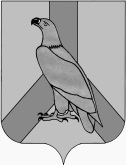 ДУМА ДАЛЬНЕРЕЧЕНСКОГОГОРОДСКОГО ОКРУГАПРИМОРСКОГО КРАЯРЕШЕНИЕДУМА ДАЛЬНЕРЕЧЕНСКОГОГОРОДСКОГО ОКРУГАПРИМОРСКОГО КРАЯРЕШЕНИЕДУМА ДАЛЬНЕРЕЧЕНСКОГОГОРОДСКОГО ОКРУГАПРИМОРСКОГО КРАЯРЕШЕНИЕ09 декабря 2021 г.г. Дальнереченск          № 121Об утверждении Положения о размерах и условиях оплаты труда лиц, замещающих муниципальные должности в органах местного самоуправления Дальнереченского городского округаНаименование должностиРазмер ежемесячного денежного вознаграждения (руб.)Глава Дальнереченского городского округа25408Председатель Думы Дальнереченского городского округа25408Председатель Контрольно-счетной палаты Дальнереченского городского округа20326